                Република Србија    МИНИСТАРСТВО ФИНАНСИЈА                  Кнеза Милоша 20                        Б е о г р а д                   Република Србија    МИНИСТАРСТВО ФИНАНСИЈА                    Управа за трезор                    Поп Лукина 7-9                             Б е о г р а д У складу са чл. 23. и 24. Закона о заштити података о личности („Службени гласник РС“, бр. 87/18) Министарство финансија и Министарство финансија – Управа за трезор (у даљем тексту: заједнички руковаоци), дajуО Б А В Е Ш Т Е Њ Е  О ОБРАДИ ПОДАТАКА О ЛИЧНОСТИ ИДЕНТИТЕТ И КОНТАКТ ПОДАЦИ ЗАЈЕДНИЧКИХ РУКОВАЛАЦАМинистарство финансија  Адреса: Кнеза Милоша 20, 11000 Београд Матични број: 17862146 ПИБ: 108213413 Електронска презентација Министарства финансија: https://www.mfin.gov.rs/ Министарство финансија - Управа за трезор Адреса: Поп Лукина 7-9, 11000 Београд Матични број: 17862146 ПИБ: 103964453 Електронска презентација Управе за трезор: https://www.trezor.gov.rs/ 2) КОНТАКТ ПОДАЦИ ЛИЦА ЗА ЗАШТИТУ ПОДАТАКА О ЛИЧНОСТИ Контакт подаци лица за заштиту података о личности у Министарству финансија Марија Радовановић Телефон: 011/765-2030   Имејл адреса: marija.radovanovic@mfin.gov.rs Контакт подаци лица за заштиту података о личности у Управи за трезор Драгана Гаџић Телефон: 011/2927-576   Имејл адреса: dragana.gadzic@trezor.gov.rs 3) СВРХА НАМЕРАВАНЕ ОБРАДЕ И ПРАВНИ ОСНОВ ЗА ОБРАДУ Подаци о личности обрађују се у сврху сачињавања и вођења Привременог регистра мајки и других лица којима се уплаћује новчана помоћ, у складу са Законом о Привременом регистру мајки и других лица којима се уплаћује новчана помоћ („Службени гласник РС”, број 62/23 - у даљем тексту: Закон).  Правни основ за обраду података о личности је извршавање законских обавеза заједничких руковалаца. 4) ПРИМАОЦИ, ОДНОСНО ГРУПА ПРИМАЛАЦА, КАО И ИЗВОРИ ИЗ КОЈИХ ПОТИЧУ ПОДАЦИ О ЛИЧНОСТИ КОЈИ СЕ НЕ ПРИКУПЉАЈУ ОД ЛИЦА НА КОЈЕ СЕ ПОДАЦИ ОДНОСЕ И ВРСТЕ ПОДАТАКА О ЛИЧНОСТИ КОЈИ СЕ ПРИКУПЉАЈУ У сврху сачињавања и вођења привременог регистра достављање/размена података између органа јавне власти врши се, искључиво електронским путем.Министарство финансија у сарадњи са Министарством државне управе и локалне самоуправе проверава да ли су подносилац пријаве, дете за које се исплаћује новчана помоћ, као и подаци којима се доказује испуњење услова прописаних Законом уписани у матичну књигу.Министарство унутрашњих послова у случају када су подаци, које Министарство финансија преко Управе за трезор, ради провере тачности и потпуности података, доставља електронским путем Министарству унутрашњих послова, тачни и потпуни, ове податке, доставља Министарству финансија уз податак о имену и презимену, у складу са Законом.Министарство за рад, запошљавање, борачка и социјална питања доставља Министарству финансија, податке о лицу којем се новчана помоћ уплаћује без подношења пријаве, у складу са Законом. Министарство финансија, по утврђивању испуњености услова за уплату новчане помоћи, податке од значаја за уплату новчане помоћи, преко Управе за трезор, доставља у електронском облику Народној банци Србије ради прослеђивања банкама на даље поступање, ради њихове допуне, у складу са Законом. Народна банка Србије прибављене податке од банака о динарским рачунима на које ће бити исплаћена новчана помоћ  доставља Министарству финансија, преко Управе за трезор, у складу са Законом. 5) ИЗНОШЕЊЕ ПОДАТАКА О ЛИЧНОСТИ У ДРУГУ ДРЖАВУ ИЛИ МЕЂУНАРОДНУ ОРГАНИЗАЦИЈУ Заједнички руковаоци немају намеру и неће износити податке у другу државу или међународну организацију. 6) РОК ЧУВАЊА ПОДАТАКА О ЛИЧНОСТИ Подаци садржани у Привременом регистру из члана 4. Закона бришу се по истеку годину дана од дана ступања на снагу Закона, у складу са чланом 10. Закона. 7) ПРАВА ЛИЦА НА КОЈЕ СЕ ПОДАЦИ ОДНОСЕ Лице на које се подаци о личности односе има право да од заједничких руковалаца захтева приступ, исправку, брисање или допуну његових података о личности, као и право на ограничење обраде, право на подношење приговора и право на преносивост података, а све у складу са одредбама чл. 26, 29, 30, 31, 36. и 37. Закона о заштити података о личности.  Захтев за остваривање ових права подноси се у писаној форми, а може се доставити једном од лица за заштиту података о личности у: Министарству финансија слањем на електронску адресу: marija.radovanovic@mfin.gov.rs поштом на адресу: Министарство финансија, за лице за заштиту података о личности, Кнеза Милоша 20, 11000 Београд или  личном предајом захтева на писарници Министарства финансија на адреси Кнеза Милоша 20, 11000 Београд, са назнаком за лице за заштиту података о личности. Управи за трезор: слањем на имејл адресу: dragana.gadzic@trezor.gov.rs, поштом на адресу: Министарство финансија - Управа за трезор, за лице за заштиту података о личности, Поп Лукина 7-9, 11000 Београд или  личном предајом захтева на писарници Управе за трезор на адреси Поп Лукина 7-9, 11000 Београд, са назнаком за лице за заштиту података о личности. 8) ПРАВО ЛИЦА ДА ПОДНЕСЕ ПРИТУЖБУ ПОВЕРЕНИКУ Лице на које се подаци односе има право да поднесе притужбу Поверенику за информације од јавног значаја и заштиту података о личности, ако сматра да је обрада података о његовој личности извршена супротно одредбама Закона. 9) ОБАВЕЗА ДАВАЊА ПОДАТАКА Давање података је неопходан услов за уплату новчане помоћи. 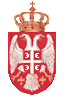 